Formulier Terugplaatsen in de opleiding (art. 42.1 OER 2024) 
t.b.v. sectorhoofd BPOBij bijzondere omstandigheden kan het verantwoordelijke sectorhoofd een student op diens verzoek en na overleg met de werkgever terugplaatsen in de opleiding, zonder dat de student wordt uitgeschreven. De student wordt dan in de gelegenheid gesteld om (delen van) zijn opleiding opnieuw te volgen. De gebruikte examengelegenheden blijven staan. Door het terugplaatsen wordt de maximaal toegestane doorlooptijd van de opleiding niet verlengd.Werkwijze:Je vult na overleg met jouw werkgever als student het formulier tot en met A in met de gevraagde informatie en je motiveert je aanvraag. Voor ondersteuning m.b.t. het op een juiste manier invullen van dit formulier en het onderbouwen van jouw motivatie kun jij je eventueel richten tot jouw studiebegeleider/studieadviseur.Je vult alle relevante informatie op dit formulier in en je stuurt het formulier per e-mail naar het sectorhoofd van de school waar jij het onderwijs volgt via OER.BPO@politieacademie.nl én in cc naar corsa.registratie@politieacademie.nl. Het sectorhoofd neemt onder B een besluit, waarna het besluit wordt verzonden naar de onder B genoemde personen. In te vullen door student of namens de studentGegevens studentOpleidingsgegevensTerugplaatsen in de opleidingMotivatie van de student / namens de studentBesluit sectorhoofd van de school o.g.v. art. 42.1 OER 2024In te vullen door sectorhoofd:	Het sectorhoofd heeft besloten de aanvraag conform artikel 42.1 WEL toe te staan 	Het sectorhoofd heeft besloten de aanvraag conform artikel 42.1 NIET toe te staan Nadere motivering van dit besluitIndien de aanvraag wordt toegestaanIndien jij je niet kunt vinden in dit besluit, kun je binnen zes weken na ontvangst hiervan bezwaar aantekenen bij de Commissie van Beroep conform art. 50 OER 2024 en de Regeling Beroep en Bezwaar 2024. Je dient gebruik te maken van het ‘Formulier beroep en bezwaar’. Dit formulier is op te vragen via de website van de Politieacademie (www.politieacademie.nl). Naam en voorlettersStudentnummerE-mailadres(sen)EenheidNaam leidinggevendeE-mailadres leidinggevendeOnderwijsteamStudieadviseur / docent PolitieacademieNaam/code huidige opleidingStartdatum opleidingKwartiel waarin student zich op dit moment bevindtGeplande einddatum huidige opleiding (= inclusief max. toegestane doorlooptijd)Naam/code opleiding t.g.v.de terugplaatsing inclusief leerteamKwartiel waarin student teruggeplaatst wordtDatum per wanneer de terugplaatsing ingaatDatum indienen aanvraagWanneer het voorafgaande aan de aanvraag nog niet bekend is in o.a. welke groep de student geplaatst wordt, dient direct na een positief besluit d.m.v. het mutatieformulier “Mutatieformulier PO21” aangegeven te worden in welke intake, groep en kwartiel de student geplaatst wordt. Tevens dient aangegeven te worden per wanneer de terugplaatsing ingaat. Het begeleidingsteam of de studieadviseur draagt hiervoor zorg.  Datum besluitNaam sectorhoofd HandtekeningBesluit wordt verstuurd aan:StudentCorsa RegistratieStudieadviseur / docent PALeidinggevendeTeamchef PAOnderwijsservicepunt OSP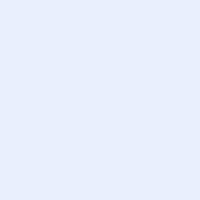 